Health Special Risk / Arkansas Student Resources 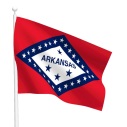 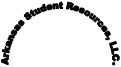 Student Athletic/Activities CoverageK – 12 REQUEST FOR PROPOSAL	PLEASE FORWARD THIS FORM TO 	APPROPRIATE DISTRICT PERSONNELSchool District:	Phone #:	Contact Person:	Fax #:	Proposal Due Date:	E-mail:	Current Student Insurance Plan (Blanket Coverage)Maximum Medical Benefit:		Current Plan Benefits: Please Attach CopyTotal Number of: High Schools 		Junior Highs 	Coverage Requested: (Check one)  Athletics & Activities  ________      All-School Coverage _________AAA Classification (circle one): 1A      2A      3A      4A      5A   6A   7A High School Enrollment	Claims & Premium Report                                     (Insurance Co.)	                                                                                           ($ Amount)YEAR		 CARRIER			PREMIUM		CLAIMS		AS OF DATE	2018-2019									2017-2018									2016-2017									Coverage RequestedAthletics & Activities Grades 7 – 12:  _________________(Including Football & Cheerleaders)All School Including Athletics Grades PK – 12: ___________________Athletics & Activities Grades 7 – 12 (No  Football): ____________________All School Including Athletics ( No Football): ______________________MAIL OR FAX ALL PROPOSALS TO:	Kent HolbertPhone: (903) 886-6943 / (800) 996-6943	Arkansas Student ResourcesFax:    (903) 886-6947		P.O. Box 581E-Mail: Kent@diversified-insurance.net 	Commerce, Texas 75429